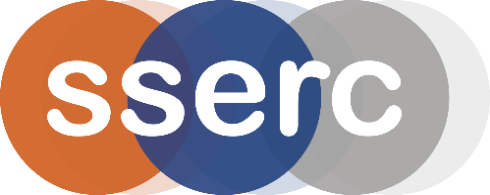 Activity assessedSoil InvestigationDate of assessment30th June 2020Date of review (Step 5)SchoolDepartmentStep 1Step 2Step 3Step 4Step 4Step 4List Significant hazards here:Who might be harmed and how?What are you already doing?What further action is needed?ActionsActionsActionsList Significant hazards here:Who might be harmed and how?What are you already doing?What further action is needed?by whom?Due dateDoneGeneralGeneralGeneralGeneralGeneralGeneralSoil contains potentially harmful microbes.Teachers, technicians and pupils handling soil by infection.Ensure all cuts and grazes are covered with plasters.Wash hands thoroughly after handling soil.Storage of soil samples could possible lead to microbial growth.Technicians (especially) when opening sealed containers by inhalation of spores etcWhile it is often desirable to collect soil samples in advance, and for the moisture content at least you would want to keep the soil in a sealed container. This risks the growth of anaerobic bacteria what could be a health hazard when opened.If being kept more than a few days, soil samples should be dried before storing.Activity 1: Using thermometer and pH/moisture meter. Using a soil augurActivity 1: Using thermometer and pH/moisture meter. Using a soil augurActivity 1: Using thermometer and pH/moisture meter. Using a soil augurActivity 1: Using thermometer and pH/moisture meter. Using a soil augurActivity 1: Using thermometer and pH/moisture meter. Using a soil augurActivity 1: Using thermometer and pH/moisture meter. Using a soil augurUsing thermometer and pH/moisture meterNo significant hazardUsing soil augurEnsure there are no underground cables/pipes close enough to the surface that could be damaged.Activity 2: permeabilityActivity 2: permeabilityActivity 2: permeabilityActivity 2: permeabilityActivity 2: permeabilityActivity 2: permeabilityRemoving the ends off tin cans can leave sharp edges.Teachers, learners, technicians by cutsTry to use tins/tin/openers that do not produce sharp edges. If this is not possible, sand/grind the edges or cover over with tape.Activity 3: pH of water samplesActivity 3: pH of water samplesActivity 3: pH of water samplesActivity 3: pH of water samplesActivity 3: pH of water samplesActivity 3: pH of water samplesUniversal indicator solution is (usually) flammable.Technicians, teachers, learners by fireThe quantities are small and this is a very low risk. Work away from sources of ignition.Activity 4: particle sizeActivity 4: particle sizeActivity 4: particle sizeActivity 4: particle sizeActivity 4: particle sizeActivity 4: particle sizeIron III chloride is corrosive to skin and eyes. (the solution is of low hazard)Technicians by splashes while making up dilute solution.Wear eye protection and consider gloves.Other flocculating agents may have hazards too. Check before use.Activity 5: porosityActivity 5: porosityActivity 5: porosityActivity 5: porosityActivity 5: porosityActivity 5: porosityNo significant hazard.Activity 6: moisture contentActivity 6: moisture contentActivity 6: moisture contentActivity 6: moisture contentActivity 6: moisture contentActivity 6: moisture contentBurns from hot samples when removed from the ovenTechnician, teacher pupil from burnsRemove from the oven using appropriate equipment – or allow to cool in the oven before removing. Burns are unlikely to be serious.Activity 7: densityActivity 7: densityActivity 7: densityActivity 7: densityActivity 7: densityActivity 7: densityNo significant hazard.Activity 8: Humus contentActivity 8: Humus contentActivity 8: Humus contentActivity 8: Humus contentActivity 8: Humus contentActivity 8: Humus contentPossible burns from Bunsen burner or hot crucible, tripod etc.Pupils (possible teacher or technicians)Use Bunsen burners according to appropriate protocol.If at all possible leave the crucible to cool in situ. If it must be moved when hot, use a suitable pair of tongs and take care.Hazards from inhalation of smoke Pupils, teachers or possible technicians by inhalation.For most people, the risk will be negligible. Some asthma sufferers may have an attack triggered by fumes, in very rare cases anaphylaxis is possible – though the pupil will almost certainly be aware of potential allergic reactions even if not certain it will be triggered by soil.If in doubt, carry out the burning in a fume cupboard.Description of activity:A variety of short experiments are carried out on soil samples to determine various of its physical and chemical properties.Additional comments:Storing soils.As mentioned above, storing moist soil in a sealed container could in theory allow the growth of anaerobic microbes that could pose a health hazard. There is nothing we can find in the literature to suggest this is a significant hazard but it is a possibility.If moist soil is required for soil moisture content, either:Gather the soil freshly – don’t keep more than a few days.Dry the soil for long term storage. Make a note of the water content (mass before and after drying) and before using in class you can moisten it with the same amount of water it originally contained.